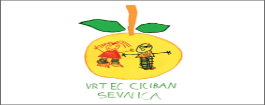 JEDILNIKV navedenih jedeh so lahko prisotni omenjeni alergeni, v sledeh so lahko prisotni tudi drugi alergeni.V času popoldanske   malice  so otrokom na voljo zdravi prigrizki – sadje, kruh, čaj, voda.   DIETE: Otrokom z alergijami oz. preobčutljivostmi pripravljamo obroke z ustrezno zamenjavo jedi, ki ne vsebujejo alergenov. Dietno prehrano zagotavljamo na podlagi       veljavnega zdravniškega izvida oziroma potrdila.V primeru nedobavljenih živil  in prav tako v primeru večje tedenske odsotnosti otrok, si pridržujemo pravico do spremembe jedilnika. ZAJTRKMALICAKOSILOPONEDELJEK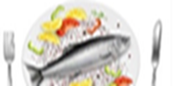 4.3.2024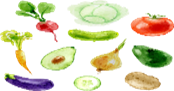 Bela kava(ječmenov gluten, mleko), metuljček(pšen. gluten, mleko)JabolkoKolerabina juha z zlatimi kroglicami(pšen. gluten, jajca, mleko), testenine s tuno v paradižnikovi omaki(pšen. gluten, jajca, riba), zelena solata s koruzoTOREK5.3.2024Čaj, čičerikin namaz(mleko), polnozrnati kruh(pšen. gluten)BananaKostna juha z zakuho(pšen. gluten, jajca), pečena piščančja stegna, mlinci(pšen. gluten, jajca), zeljna solata s krompirjemSREDA6.3.2024Mleko domače(mleko), lešnikov namaz(mleko, oreščki), domači kruh(pšen. gluten)Melona, kiviPrimorska mineštra s puranjim mesom(pšen. gluten, zelena), carski praženec(pšen. gluten, jajca, mleko), jagodni sokČETRTEK7.3.2024Prosena kaša na bio mleku(pšen, gluten, mleko), čokoladni posip, suho sadje(žveplov dioksid in sulfiti)JabolkoJuha iz brokolija s fritati(pšen. gluten, jajca, mleko), kaneloni(pšen. gluten, mleko, jajca), sestavljena solata PETEK8.3.2024Čaj, žemlja(pšen.gluten), zelenjavna salama, sir(mleko), vložena zelenjavaDomači sadni jogurt(mleko)Porova juha, sesekljana pečenka(pšen. gluten, jajca, mleko), pire krompir(mleko), dušena zelenjava z maslom(mleko)Eko živila –  česen, koleraba, jajca,  jabolčni kis , bio mlekoLokalno pridelana živila –  domači kruh, med, domače mleko